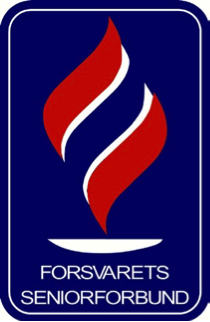 MEDLEMSFORDELER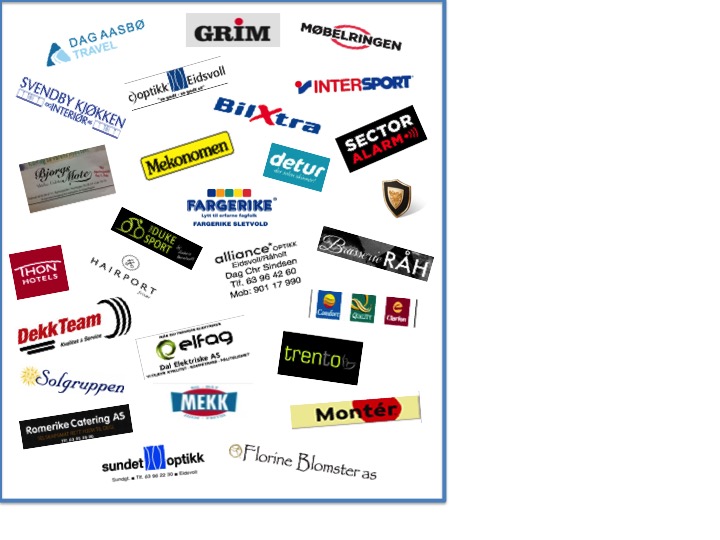 LOKALT INNGÅTTE AVTALERVi har fremforhandlet en mengde gode medlemsfordeler for deg som medlem. Mange har spart tusenvis av kroner ved å benytte seg av disse. Firmaene som gir oss rabattene ønsker deg velkommen til butikken. Du trenger bare å vise medlemskortet når du skal betale. 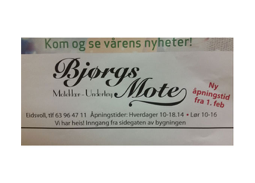 Bjørgs Mote, Eidsvoll			Rådhusgata 8, 2080 Eidsvoll(Heis fra sidegaten av bygningen.)Tlf.: 63 96 47 11Åpningstider: Hverdager 10 – 18   Lørdager 10 - 16Her finner du moteklær og undertøy, nyheter og klassikere, passende til alle anledninger.Link til butikkens facebookside:  Bjørgs Mote, EidsvollDet gis 20% rabatt på hele varesortimentet som selges til ordinær butikkpris. (Tilbudsvarer holdes utenom.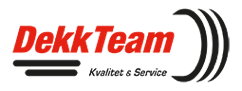 DekkTeam					Se sentral avtale for FSF. Nedenfor nevnte avdelinger tilbyr tjenesten Dekkhotell for kr. 750,-pr. sesong. Henvis til lokal avtale inngått med stedlig avdelingsleder.DekkTeam avd. Eidsvoll	Industrivegen 44, 2072 DalTelefon: 63 95 55 30DekkTeam avd. JessheimIndustrivegen 19, 2069 JessheimTelefon: 63 94 86 00DekkTeam avd. KløftaDyrskuevegen 36, 2040 KløftaTelefon: 63 98 00 88Montér						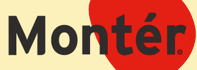 Se sentral avtale for FSF.Florine Blomster as, Råholt	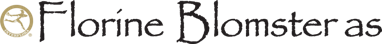 Trondheimsvegen 219, 2070 RåholtTelefon: 63 95 39 60Link: Florine Blomster as, Råholt  10 % på blomster.The DUKE SPORT 	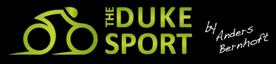 Trondheimsveien 212, 2070 Råholt.Telefon: 63 96 19 85.Link: Duke Sport Råholt20 % på varekjøpFargerike Sletvold A/S.      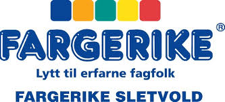 Ringveien 23, JessheimTelefon: 63 97 06 09Rabattgruppe 500. Dette gir 5 – 10 % rabatt, avhengig av varegruppe.Ved nettovarer og tilbudspris gis ikke ytterligere rabatt.Link: Fargerike Sletvold Jessheim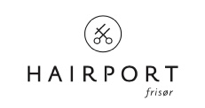 HAIRPORT  Jessheim Storsenter.  Furusethgata 5 2050 JessheimTelefon: 63 97 25 24(15 % rabatt på all hårbehandling. (Ikke produkter.)Link: Hairport Jessheim StorsentertHAIRPORT  Råholt       Trondheimsveien 266/268 2070 RåholtTelefon: 63 96 21 77(15 % rabatt på all hårbehandling. (Ikke produkter.)Link: Hairport RåholtBilXtra  Jessheim.					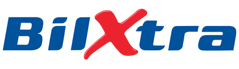 Gardermovegen 13, 2050 JessheimTelefon: 63 97 10 03Link: BilXtra JessheimInngått avtale om A-rabatt med Bilextra Jessheim Dette betyr Verkstedsrabatt på deler. Ved kjøp av utstillingsvarer i butikken vil rabatten varieremellom 15% og 25%, alt etter hvilken varegruppe gjenstanden tilhører.Medlemsbevis må framlegges.BilXtra  Råholt.					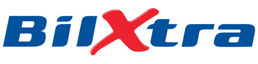 Flaenbakken 2G, 2070, Råholt.Telefon: 40 00 66 90Link:  BilXtra RåholtForskjellig rabatt fra varegruppe til varegruppe og gjelder kun ved kontantsalg.Medlemsbevis må framlegges.Grim Maskin Service AS	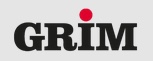 Industriveien 28, Jessheim.Telefon: 63 99 63 80Link: Grim Maskin JessheimForskjellig rabatt fra maskintype til maskintype og gjelder kun for hovedgjenstander ved kontant salg.Fra 3 – 10 % på snøfresere, motorplenklippere, motorsagerog tilhengere.Møbelringen Ruen Eidsvoll			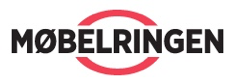 Industrivegen 37, Ørn Industrifelt, 2072 Dal.Telefon: 63 95 44 88Link: Møbelringen Ruen Eidsvoll  Det gis 5 % rabatt på ordinære prislister fra leverandørene.Rabatten gjelder ikke tilbudsvarer og nedsatte priser.Møbler over 10.000.- fritt tilkjørt.50 % rabatt på montering av møbler ved kjøp over 10.000.-2 % ekstra rabatt når det benyttes Cresco avtaler til betaling.Husk å ta med kopi av avtalen ved kjøp av møbler!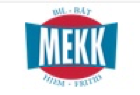 Mekk Eidsvoll							Gladbakkveien 1, 2070 Råholt. Telefon: 906 18 804Link:  Mekk EidsvollVi gir 10 % rabatt på alle ordinære varer.Gjelder ikke på Mekk Kupp, og reduserte priser.MEKK ønsker medlemmer av FSF velkommen til hyggelig handel!Brasserie RÅH  Råholt			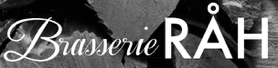 Gladbakkvegen 1, 2070 RåholtTelefon: 928 57 626Link: Brasserie RÅHDet gis 10% rabatt på alle måltider unntatt alkohol.Hvert enkelt medlem kan invitere med seg inntil 6 ”ikke medlemmer”.For at alle 7 skal få 10% rabatt, må det utstedes en felles regning som medlemmet betaler. INTERSPORT Eidsvoll AS, 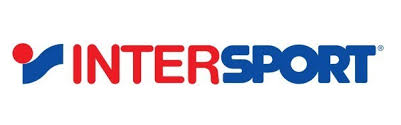 AMFI Eidsvoll, RåholtGladbakkvegen 1, 2070 RåholtTelefon: 63 95 18 00Link:- Intersport EidsvollInnrømmer medlemmer i FSF-ØR en rabatt på ordinære varer i butikken.Avtalen tilbyr:20 % rabatt på ordinære varer i butikken og 10 % rabatt ved kjøp av sykkel. Rabattene gis på veiledende priser.Det gis ikke rabatt på allerede rabatterte varer.For å kunne benytte deg av avtalen må du på første møte i butikken oppgi navn og dokumentere medlemskapet i FSF-Øvre Romerike.(Husk medlemskortet.)Intersport Eidsvoll AS vil registrere navn og adresse, samt mailadresse og ditt mobilnr. for utsendelse av ”Intersport Nytt” og annen informasjon fra butikken. Deretter mottar du et rabattkort med blant annet FSFs logo, som du må benytte når du handler. (Gammelt kort fra G-sport kan fortsatt benyttes!) Svendby Kjøkken og Interiør A/S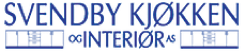 Feiringvegen 1149, 2093 FEIRINGTelefon: 63 96 23 20Mobil: 917 47 484Link: Svendby kjøkken og interiør, FeiringTilbyr medlemmer av FSF-Øvre Romerike 25 % rabatt på kjøkkeninnredninger.30 % rabatt på hvitevarer fra meget kjente produsenterog 25 % rabatt på kjøkkenhetter fra Røros Metall AS.Se også sentral avtale for FSF.C)Optikk Eidsvoll AS 				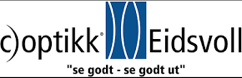 Gladbakkvegen 1, 2070 Råholt.Telefon: 64 80 98 00Link: C)Optikk Eidsvoll, Råholt Det gis 15% rabatt på innfatning ved kjøp av komplett brille.Kan ikke kombineres med kjøp av andre tilbuds-, salgsvarerog ”volum komplett”.Medlemsbevis må framlegges.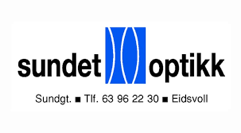 Sundet Optikk 					Sundgata 5, 2080 Eidsvoll.Telefon: 63 96 22 30Link: Sundet Optikk, EidsvollDet gis 15% rabatt på innfatning ved kjøp av komplett brille.Kan ikke kombineres med kjøp av andre tilbuds-, salgsvarerog ”volum komplett”.Medlemsbevis må framlegges.Optiker Dag Chr. Sindsen             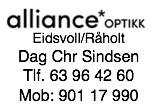 Flaenbakken 2A, 2070 RåholtTelefon 63 95 40 60Link: Alliance optikk, Dag Chr. Sindsen, Råholt Vi ønsker og gi følgende tilbud til FSF medlemmerAlle får -15 % på komplette briller (innfatning-glass-arbeid) -15% på solbriller og solbriller med styrke Kan ikke kombineres med andre tilbud.Medlemsbevis må framlegges.Optiker Dag Chr. SindsenSagasenteret, Vormavegen 17, 2080 EidsvollTelefon 63 95 40 60Link: Alliance optikk, Dag Chr. Sindsen, EidsvollVi ønsker og gi følgende tilbud til FSF medlemmerAlle får -15 % på komplette briller (innfatning-glass-arbeid) -15% på solbriller og solbriller med styrke Kan ikke kombineres med andre tilbud.Medlemsbevis må framlegges.Urmakerforretning J. Chr. Sindsen, Eidsvoll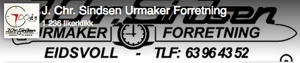 Wergelandsgate 8, 2080 Eidsvoll			Tlf.: 63 98 00 90E-post: post@urmakersindsen.noLink: Urmaker J. Chr. Sindsen EidsvollDet gis 10% rabatt på forretningens alle varer og tjenester. Medlemsbevis må framlegges.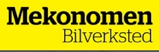 Eidsvoll Bilsenter A/S Botshaugtangen 54 A, 2080 EidsvollTelefon:  63 95 89 00Avtalen gjelder service eller reparasjon av biler av alle merker, med totalvekt inntil 3.500 kg.Avtalt timepris er for tiden kr 680,- eks. mva. Det gis inntil 15 % rabatt på deler fra Mekonomen.Leiebil kr 200,- pr døgn så lenge bilen står på verkstedet.Pris på EU-kontroll kr 400,-. Ventetid på verkstedtime er 3-5 dager, avhengig av type oppdrag.Link: Eidsvoll Bilsenter A/S, EidsvollMekonomen AS, Jessheim			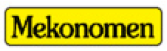 Energivegen14, 2069 JessheimTlf.: 63 94 22 80E-post: http://jessheim@mekonomen.noLink: Mekonomen AS, Jessheim  Det gis 30% rabatt på veiledende priser i butikken.Kontonummer 405710 må oppgis. Kontoen kan benyttes i alle Mekonomens butikker i Norge.OBS: Dette kun en kontantkonto (kredittkort kan ikke benyttesUllensaker Auto AS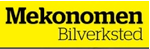 Henrik Bulls veg 42, 2069 JessheimTlf.: 63 98 00 90E-post: http://post@ullensakerauto.noLink: Ullensaker Auto AS, Jessheim Avtalen gjelder service og reparasjon av alle bilmerker opp til 7500 kg. Normal ventetid på verkstedtime 1 til 3 dager.Fast timepris kr 700,- + mva.Det gis 15% rabatt på alle deler til Mekonomen.Leiebil kr 250,-Eu-kontroll kr 650,- for biler med vekt opp til 7500 kg.Romerike Catering AS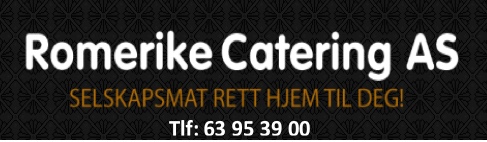 Folkeparken 4, 2072 DalTlf.: 63 95 39 00Link: Romerike cateringRomerike Catering gir 10% på all selskapsmat i sitt sortiment, levert rett på døra der selskapet skal være.Videre får vi 10% på all servering (unntatt alkohol) i Edels spisestue og Selskapslokaler, beliggende på samme adresse. De tar i mot både store og små selskaper. (Blir det for få personer, henvises disse til Brasseriet RÅH. (Se egen rabattavtale.)TRENTO EIDSVOLL				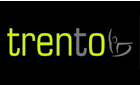 Gladbakkveien 1, 2070 RåholtInngang: AMFI Eidsvoll - Råholt. (Fra underetasjen.)Tlf.: 940 00 444Link: Trento Eidsvoll, RåholtÅpningstider:Mandag og onsdag:   05:00 - 22:00 (selvbetjent 05:00 - 09:00)Tirsdag og torsdag:    05:00 - 22:00 (selvbetjent 05:00 - 15:00)Fredag: 05:00 - 20:00 (selvbetjent 05:00 - 08:30 & 16.00 - 20.00)Lørdag: 05:00 - 18:45 (selvbetjent 05:00 - 09:30 & 14:00 - 18:45)Søndag: 05:00 - 19:30 (selvbetjent) Vi tilbyr en 3. mnd. prøveperiode på «Trento» for kr. 890,--, dette er langt under halve prisen for 3. mnd., dette er for at dere skal kunne prøve å se om det passer for dere. Inkluderer også 25. minutter med introduksjon til senteret med Personlig trener, for at hvert medlem skal få en fin start og være sikker på at de forstår apparatene og få litt tips til trening. Hvis du, etter utløpt prøveperiode, ønsker å fortsette med trening hos Trento, tegnes ordinært 12 måneders medlemskap. Pris pr. måned er kr 480,-. Man betaler for 12 måneder ved inngåelse av avtalen. Denne avtalen gjelder ut 2018.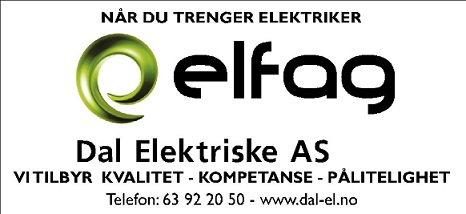 Dal Elektriske ASDalgården, 2072 DalTlf.: 63 92 20 50E-post: 	mailto:jas@dal-el.noLink: 	Dal Elektriske ASDal Elektriske gir 10% på sine normale timepriser.De gir også 20% rabatt på veiledende priser på materiell og utstyr.Stenberg & Emilsen AS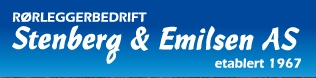 Vognveien 4, 2072 DalMob. tlf.: 911 53 350E-post: 	thor@stenberg-emilsen.noLink: 	Stenberg & Emilsen A/SStenberg & Emilsen gir 10% på sine normale timepriser på utførte arbeider.De gir også 20% rabatt på veiledende priser på lagerført materiell og utstyr.Telenorbutikken Eidsvoll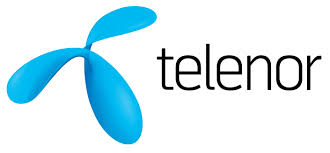 Gladbakkvegen 1, 2070 RåholtAMFI Eidsvoll – Råholt, 2. etg. Mob. tlf.: 950 05 638Link: Telenorbutikken Eidsvoll	Gir 50% rabatt for overføring av innholdet på din gamle telefon til din nye (Apper, SMS, bilder, kalender med mer), ved kjøp av ny telefon.Gir 20% rabatt på tilbehør (Gjelder kun Telenorbutikken Eidsvoll).Medlemsbevis må framlegges.